Отчет о работе по профилактике   терроризма в  МОУ Кладовицкой ООШ за второе полугодие 2021 годаФотоотчетПриложение 1Проведение разъяснительной работы с обучающимися по предупреждению экстремизма с участием представителей правоохранительных органов.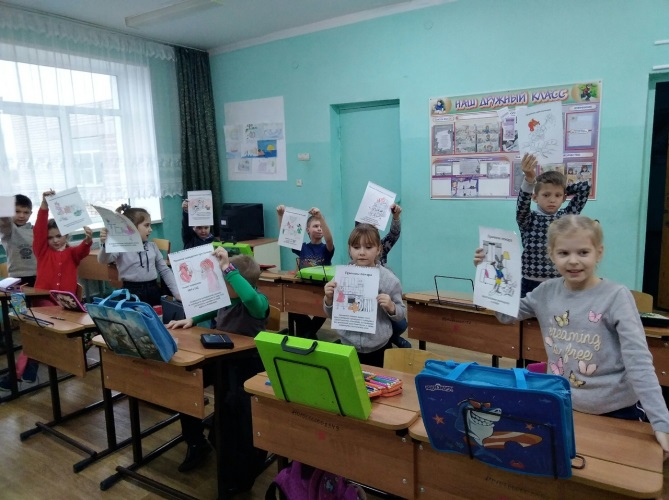 Приложение 2 Оформление стенда по антитеррору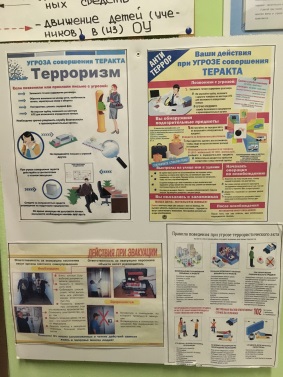 Приложение 3Классные часы по профилактике экстремизма и терроризма.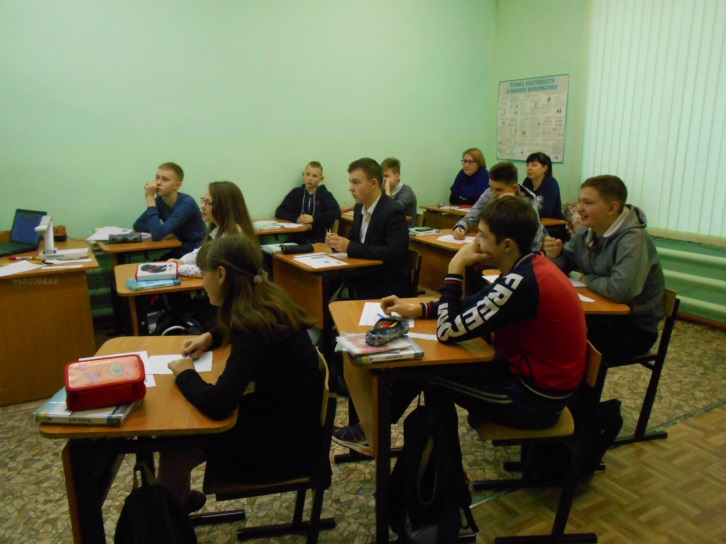 Приложение 4Беседа «Как не стать жертвой преступления»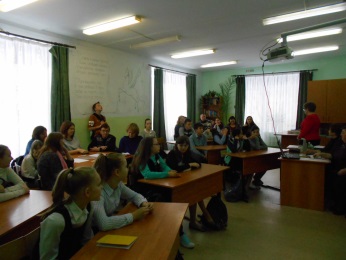 Приложение 5Уроки обществознания, ОБЖ, посвященные антитеррористической направленности.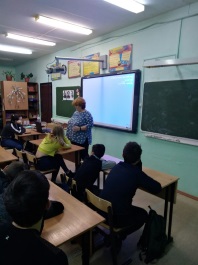 Муниципальное общеобразовательное учреждение Кладовицкая основная общеобразовательная школа152103 Ярославская область Ростовский район с. Ново-Никольское ул. Совхозная, 7тел: (536) 55-1-66  55-1-19  факс 55-1-66; сайт: kladsh-ros.edu.yar.ruе-mail:р3klad@edu.yar.ruОКПО 21725569; ОГРН 1027601073246ИНН/КПП  7609014186/760901001  10.11.2021 Наименование мероприятияДата проведения мероприятияРабота с обучающимисяРабота с педагогамиРабота с родителямиПривлечение правоохранительных органовСсылка на проведение мероприятияФотоотчетПроведение разъяснительной работы с обучающимися по предупреждению экстремизма с участием представителей правоохранительных органов.15.04.-15.05.2021беседыклассные часыкруглый столразмещение информации в РИДеприглашение представителей правоохранительных органов на классные часыhttps://kladsh-ros.edu.yar.ru/glavnie_novosti.htmlПриложение 1Оформление стенда по антитеррору15.04.2021наглядно-разъяснительная работаПриложение 2Классные часы по профилактике экстремизма и терроризма.15.04.-15.05.2021Цель: 1) объяснить сущность терроризма, его типы и цели; совершенствовать знания о терроризме; основы безопасности в ЧС; формировать общественного сознания и гражданскую позицию подрастающего поколения.2) определить, почему терроризм стал обыденным явлением российскойдействительности;3) способствовать воспитанию в детях толерантного отношения друг к другу и формировать умение жить в мире с другими людьми;4) развивать самостоятельность суждений учащихся;5) дать представление о терроризме и экстремизме как о глобальной проблеме.разобрать правила поведения для сохранения жизни и здоровья во время террористических актов.Приложение 3Беседа «Как не стать жертвой преступления»29.04.20211) Обсудить, возможные пути защиты от терроризма; убедиться, могут ли обучающиеся ориентироваться в чрезвычайных обстоятельствах; продумать пути выхода из критических ситуаций, связанных с террористическими актами;2) Развить у обучающихся навыки ведения дискуссии, обсуждения и анализа полученной информации; выработать умения делать выводы;3) Систематизировать свои знания в этой области;4) Формировать ответственное отношение к своей жизни и жизни окружающих.https://kladsh-ros.edu.yar.ru/informatsiya_dlya_obuchayushchihsya/pravila_bezopasnogo_povedeniya.htmlПриложение 4Уроки обществознания, ОБЖ, посвященные антитеррористической направленности.Включение в тематику уроков   вопросов, связанных с профилактикой экстремизма и терроризмаДень солидарности в борьбе с терроризмом03.09.2021В ходе акции участникам было рассказано об угрозе терроризма в современном мире, о том, что случилось в 2004 году в Беслане…. привлечение работников ДК, сельской библиотекиhttps://kladsh-ros.edu.yar.ru/glavnie_novosti.htmlМесячник ГОЧС01.10.2021 - 31.10.2021Правила поведения в ситуациях криминогенного характера и при угрозе террористического акта»;Проведены занятия с обучающимися  на тему: «Экстремизм, его источники и последствия»;Проведены личные беседы с обучающимися по поводу выявления экстремистских наклонностей, агрессивности, воспитания толерантного поведения.совещаниеразмещение информации в РИДе и на сайте ОУпривлечение представителей ПЧ https://kladsh-ros.edu.yar.ru/glavnie_novosti.html